         Powiatowy Urząd Pracy w Kozienicach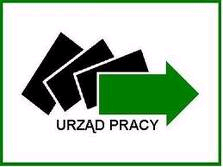     Centrum Aktywizacji Zawodowejul. Zdziczów 1,   26-900 Kozienicetel.: 48 614 66 99/51   fax.: 48 614 66 91e-mail: wako@praca.qov.pl                                                                   .......................................						………………………..			              		                                                                              (miejscowość, data)       (pieczęć pracodawcy lub przedsiębiorcy)                                                                                                                                                                               POWIATOWY URZĄD PRACY                                                                                                  	               w KozienicachWNIOSEKo zwrot części kosztów w związku z zatrudnianiem bezrobotnych do 30 roku życia za miesiąc ............................/………………..Stosownie do postanowień art. 150f ustawy z dnia 20 kwietnia 2004 r. o promocji zatrudnienia i instytucjach rynku pracy (Dz. U. z  2017r  poz.1065 z późn. zm.) proszę  o refundacje kosztów poniesionych w związku z zatrudnieniem bezrobotnych do 30 roku życiaWniosek dotyczy umowy numer........................................................  zawartej w dniu ................................................W/w kwotę proszę przelać na konto  bankowe……………………………………………………………………………………………..*składki na ubezpieczenie społeczne – oznacza to składki na ubezpieczenie emerytalne, rentowe, wypadkowe finansowane z  własnych środków płatnika tych składek			…………………………………………………………………..		                        (pieczęć i podpis Pracodawcy lub osoby upoważnionej)ZAŁĄCZNIKI:-Kopia list płac wraz z pokwitowaniem odbioru wynagrodzenia albo potwierdzenie dokonania przelewu na konto pracownika  -np. wyciąg bankowy-Kserokopia list obecności-Kserokopia deklaracji ZUS DRA i RCA/RSA oraz dokumentu stwierdzającego opłacenie składki  -Kserokopia przelewu bankowego podatku dochodowego za pracownika zatrudnionego (skierowanego przez Urząd Pracy).Lp.Imię i nazwisko bezrobotnegowynagrodzenie refundowane dla pracodawcy z FPskładki na ubezpieczenie społeczne  od refundowanego wynagrodzenia % *kwota składkiWynagrodzenie za okres chorobyWynagrodzenie za okres chorobyogółem do refundacjiLp.Imię i nazwisko bezrobotnegowynagrodzenie refundowane dla pracodawcy z FPskładki na ubezpieczenie społeczne  od refundowanego wynagrodzenia % *kwota składki płatne przez   Pracodawcę płatne przez ZUSogółem do refundacji1.2.3.RAZEMRAZEM